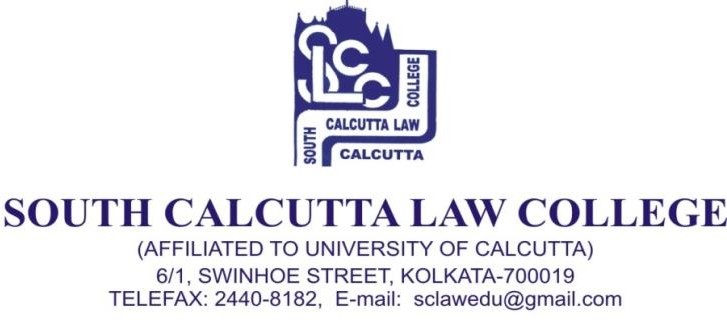 1st SemesterEnglish –ITrace the Character of Shylock in the play the Merchant of Venice (Act IV/Scene I)(20)Or	(20)State The Role Played By Portia In the Merchant of Venice in the Trial Scene(Act IV/Scene I)Political Science – IA)  Define Political Science. Is Political Science a Science?	(10+10) B)Discuss the nature and scope of political science.OrA) What do you mean by the term state.	(10+10)Discuss the essential elements of the state.Sociology-Ia) What is the etymological meaning of  Sociology	(2)b) Who is regarded as the father of Sociology? How did he define Sociology? (2+2)Name some early sociologists who have contributed to the development of Sociology. (4)d) Why it is necessary to study Sociology?	(5)E) Explain the relationship between sociology and Law.	(5) Or2.A) Define Co-operation, competition and Conflict.	(6)Co-Operation, competition and conflict are all interdependent Disuses with example. (6)Disuses with role of agencies of Socialization in Society. (8)General Principles of ContractQ.1a) What is void agreement? Explain.	(10+10)“Minor’s agreement is void"- Explain with case reference .Or2a): What is offer? Explain with examples. b). Explain mode of acceptance.OrDefine a contract. Discuss the essential elements to form a valid contract.	(5+15)Family Law-IA) Critically discuss the ancient Sources of Hindu Law.	(10+10)B) Discuss the significance of “Legislation” and “Judicial Precedent” as sources of theHindu Law.OrA) What are the Conditions relating to solemnization of Marriage under special Marriage Act,1954.(10+10)B) Explain the provisions relating to valid marriage under special marriage Act, 1954. Or3. A) What are the basic purpose for the enactment of the Hindu Adoptions and Maintenance Act, 1956.B) Discuss the requirements for a legally valid adoption under the Hindu Adoptions and maintenance Act 1956.Or4.) a) Discuss the essential conditions of valid marriage under the Hindu Marriage Act 1955.What is ‘Conjugal Rights’?What are the difference between the void and voidable marriage?	(12+4+4)3rd SemesterPolitical-Science-I	(20)1. Define Political Obligation. Discuss the limits of political obligation                       Or2. Discuss the meaning and basic tenets of Utilitarianism.    (20)Sociology-IIIExplain the term Bonded Labour. Discuss in brief the main causes for the prevalence of child labour in India?Or	(20)Mention different forms of Violence faced by the Women in our Society. Discuss the different laws passed by our Government to protect the women’s from Domestic Violence in India?Economics-IQ1) critically define Economics. Differentiate between Micro Economics and Macro Economics. (10+10)Legal Method1) What do you mean by sources of law? Discuss precedent as a source of law. (10+10)Or2.) Define the terms ‘Research’. Distinguish between empirical and doctrinal research.Ora) Define Law according to various Jurist.	( 10+10)b) What are the purpose and function of law?Law of Torts1a) Explain the term ‘Tort’ Distinguish between ‘Torts and Crime’	(10+10)Write a short note on the maxim “Injury Sine Damnum”Ora) What do you mean by Negligence?What are the basic ingredients of negligence?Explain Resipsa loquitur with one suitable citation .	(4+4+4+4+4)=20What is Contributory Negligence?Differentiate between Contributory and Composite Negligence.5th SemesterPolitical Science-VDiscuss the Subject matter of International Relation. Can International Relations claim autonomy as an academic discipline? Justify your answer.OrExamine the theory of balance of Power. Discuses its merits and demerits. (10+10)Economics-III1.) Discuss the features of Indian Economy. What steps have been taken by the Central Govt.of India to uplift Indian Economy?	(10+10)Constitutional Law-IIDiscuss the Provisions under Article352 of Indian Constitution relating to declaration of Emergency? What is the effect of declaration of emergency on Fundamental Rights?OrExamine the Concept of “Basic Structure of Constitution” .Give your view in favour and against about the concept of basis structure of the constitution with reference to power of parliament to amend the constitution.Administrative Law1.) Define the term “Administrative Law”. Discuss the nature and object of Administrative law in Indian Context.Or	(20)2.) Discuss about the significance of the doctrine of Rule of Law and its application in India. (20)Or3.)  Explain the concept of natural justice with exceptions.	(20)Property LawA) What do you mean by ‘Transfer of Property ‘ under the Transfer of propertyAct 1882?What are basic essentials for it ?	(20)What may be transferred according to the provision of the Statute?OrDefine the term ‘Sale’. Discuss the rights and Liabilities of buyer and seller after completion of sale and before Completion of Sale.	(20)7th SemesterPatent Right Creation and Registration of Patents. (Honours)1.)  Discuss the concept of patent as intellectual property.	(20) Or2.)  Discuss the patentable and non-patentable inventions.	(20)International Trade Economies (Honours)A) Discuss the Historical back ground from GATT to WTO	(10+10)B) Discuss the Structure, objectives and functions of WTOJurisprudenceWhat is Jurisprudence? Discuss about the nature of jurisprudence. Whether (20) jurisprudence is a social science?OrWhat are the sources of law? What is meant by judicial precedent ? what is meant by“Ratio Decidendi“ of a decision? How to find the “Ratio Decidendi” of a case? (20)Public International Law1.    Explain the nature and basic of International law.	(20) Or2a). What is municipal law? Explain.	(10+10)Explain relationship between International Law and Municipal law .Banking Law1.) Discuss in brief the historical perspective of banking law in India?Or	(20)2.) The Law relating to banker customer relationship in India Issues and Challenges.Law of EvidenceDiscuss the Law relating to Presumption.	(20)OrExplain the termsFactb)   Fact in Issue	(4+4+4+4+4)=20Relevant FactShall PresumeProved9th SemesterCorporate Governance (Honours)A) Explain the Nature and scope of Corporate Governance.B)Write a note on historical development of Corporate Governance practices and regulations.	(10+10)OrA) State the role of Institutional Investors in Corporate Goverance. (20)Probation and parole. (Honours)Define and Explain the term “Probation”. what are the object of Probation? (20)OrWhat is Parole? What are its objects? Distinguish between parole and (20) intermediate sentence.Company LawWhat is a Company? Discuss the advantages and disadvantage of incorporation .(20)OrDiscuss the doctrine of “lifting of Corporate Veil” with decided case laws. (20)OrDefine the term ‘Share’. What are the different types of share? Distinguish between share Certificate and Share warrant.	(5+10+5)Information Of Technology LawWhat do you mean by Information Technology? Discuss the growth of Information Technology Law in India.	(10+10)Or	(10+10)Define the terms Internet and Computer. What do you understand by the term Cyber Crime?Labour and Industrial Lawa) Define “Industry” under the Industrial Disputer Act, 1947 (10+10)b) What are the objects of Industrial Disputer Act, 1947?OrA) Define Strike and Lock-out.	(10+10)B) Discuss the provisions relating to prohibition of illegal strikes and lock-outs.Taxation Law1) Define residential status under Income Tax Act 1961 and state various types of residents in income tax.	(20)